Thomas Believes		 	       	   		April 24, 2022Bible Verses: John 20:24-31Spark Story Bible: pages 492 to 495--------------------------------------------------------------------------------------------------Overall Lesson TakeawaysIt’s OK to doubt!Although we called this lesson “Thomas Believes”, virtually everyone knows this story as “Doubting Thomas” – and traditionally this passage has been used as an example of how we should just believe in Jesus rather than doubting.  I tend to see it differently: doubt and belief are used as opposites throughout the Gospel, but Jesus doesn’t shun Thomas or deny him an opportunity to experience his presence after the resurrection.  Instead, Jesus gives Thomas the proof he was looking for – leading to Thomas’ exclamation “My Lord and my God!”  All of us have doubts from time to time about our faith, and many older kids (or even adults) struggle with the idea of Jesus being resurrected from the dead, but Jesus’ love for Thomas is greater than any of his doubts – and the same is true for each one of us!We believe in lots of things without seeing them.The Gospel of John is very interested in the question of believing without seeing, likely because virtually everyone who read or heard the gospel would never have had an opportunity to meet Jesus.  It can be hard to believe in things that we cannot see – we human beings like tangible proof! – but not everything that is real or important to us can be seen, touched, or heard.  Take friendship, for example: all of us have people we would describe as being our friends – but what is it that makes them your friends?  Do all your friends treat you the same way, or say the same things to you?  The other common example that is used is love – all of us believe that love is a real thing, but what gives us that belief?  We may believe in God because of blessings in our lives, from reading the Bible, going to church, etc. – but we will never have proof in the way that Thomas did… but that does not make God and God’s love any less real! God is always with us, even though we can’t see God.One of the most challenging aspects of our faith – particularly for children since they are developmentally highly literal thinkers – is that we are constantly talking about someone we cannot see or hear.  Jesus was Emmanuel, “God with us” – but he lived almost 2,000 years ago and even two years can feel like an eternity to kids!  Nonetheless, we trust God is always there for us – especially during times of struggle or sadness.  A famous inscription from a prisoner during the Holocaust puts it best: “I believe in the sun even when it is not shining. And I believe in love, even when there’s no one there.  And I believe in God, even when he is silent.”Checking InBefore the reading:Check in with the kids – welcoming any newcomers warmly.Younger kids: Earth Day this week – what do you like to do outside?Older kids: Highs and Lows from the past weekWhen was the last time you were really surprised by something?  Do you like surprises, or do you always like to know what’s going on?Bible Lesson / DiscussionReading the Bible:For the next two Sundays we’re learning about Jesus appearing to the disciples after Easter – and they were really surprised to see him!Read the text together, either in the Bible, or the Spark Story Bible.Feel free to stop and ask questions during the reading, if helpful.Afterwards, take time to explore what that passage might mean, and know there's no one correct way to read these passages!Questions About the Passage (see next page for PreK/K questions)Thomas wouldn’t believe the other disciples about Jesus being alive, even though they said he was.  Why do you think Thomas didn’t believe them?Thomas wanted to see the wounds from Jesus’ death on the cross as proof he was alive – if you could ask Jesus anything, what would you ask him?Connections to Our LivesJesus shows Thomas he is still alive – and teaches him about believing things, even when you can’t see them.  Can you think of anything you believe in, even though you can’t see it?  What makes you believe?Has there ever been a time when it was hard for you to know God was with you?  Was there anything that helped you trust or believe that?Biblical/Church ConnectionsToday our 8th graders are celebrating Confirmation, a time when youth confirm their faith in the promises given during their baptism: that they are known and loved by God, and that they want to follow Jesus as best they can.  How do you try to follow Jesus’ teachings in your own life?Alternate Preschool and K/1st QuestionsYounger ages, particularly those in our preschool class, may have a hard time discussing the biblical text for very long (if at all).  My hope is that these questions (and especially the activity) can help with engagement!Opening QuestionsIt was Earth Day earlier this week – what is something that you really love to do outside?One of the people in our Bible passage today had a really big surprise… Do you like surprises, or do you always like to know what’s going on?  When was the last time you were really surprised by something?  Fun ActivityThomas, one of the disciples, really wants to see Jesus after Easter – but I thought it might be fun to play a silly game where we can’t see what we’re drawing!Have the kids close their eyes and ask them to try to draw a few things without looking (make sure there’s no peeking!)TriangleHeartTreePersonPlay as long as kids are having fun, then transition to the Bible questions.Bible Discussion/QuestionsThomas was really surprised to see Jesus after Easter – and it made him really happy!  Who are people you get excited to see when you haven’t seen them in a long time?Jesus lets Thomas know that he is always with him, even when Thomas can’t see him – and that God’s love is always with him too!  How does it make you feel knowing God’s love is with you no matter where you go?People of FaithIn addition to reading our weekly Bible story, I'd love for our older grade school students to learn more about people whose lives were changed by their faith in Jesus.  We'll lift up a new person each Sunday, trying to connect their story to our Bible passage as much as possible!Kathryn HayhoeAfter celebrating Earth Day a few days ago (April 22), it seems fitting to highlight Kathryn Hayhoe, one of the pre-eminent climate change scientists in the world who has been inspired to care for the planet because of her faith.Hayhoe was born in Toronto in 1972, but her family moved to Colombia when she was 9 to serve as church missionaries.  In addition to being a missionary, though, Hayhoe’s father was also a science teacher – and she credits him for helping her see faith and science as working together: “For him, there was never any conflict between the idea that there is a God, and the idea that science explains the world that we see around us.”Hayhoe eventually returned to Canada to attend the University of Toronto, where she graduated with a Bachelor’s degree in physics and astronomy.  She then received her Master’s and Doctorate degrees from the University of Illinois, eventually joining the faculty of Texas Tech in 2005.Hayhoe’s true passion, though, has been climate change advocacy – particularly to the evangelical Christian communities that she grew up in.  Along with authoring over 120 publications in scientific journals, Hayhoe co-authored a book on climate change with her pastor/professor husband entitled A Climate for Change: Global Warming Facts for Faith-Based Decisions in which they make the case for fighting climate change should be central to our faith.  She writes: “If you believe that God created the world, and basically gave it to humans as this incredible gift to live on, then why would you treat it like garbage?”Described by a colleague as “perhaps the best communicator on climate change”, Hayhoe has since been named 2019’s “The Champion of the Earth” and has been honored by Time, Fortune, and Foreign Policy.  “Climate change disproportionately affects the poor, and the vulnerable, and those who cannot care for themselves”, Hayhoe notes – and our faith calls us to help those in need.Crafts / ActivitiesThomas Believes Blind Drawing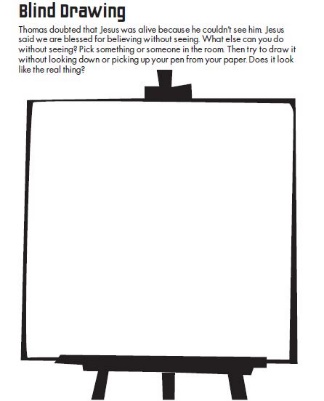 (Ages 5+, 5 mins)Supplies Needed: Printed HandoutCrayons/Markers/Colored PencilsInstructions:This activity is trying to play on the “believing without seeing” idea that is present in the Thomas story – have kids pick an object/person in the room and ask them to draw it on their paper without looking down!Thomas Believes Puzzle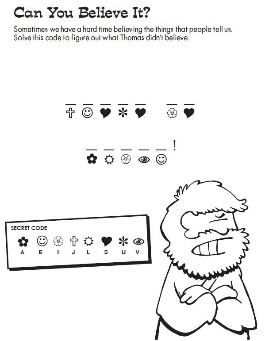 (Ages 5+, 5 mins)Supplies Needed: Printed Handout Pen/Pencil/MarkerInstructions:This puzzle is fairly simple – have kids look at code near the bottom of the page to decipher the symbols and spell “Jesus is alive!”Thomas Believes Word Search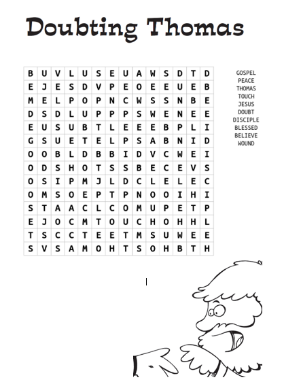 (Ages 5+, 5 mins)Supplies Needed: Printed HandoutPen/Pencil/MarkerInstructions:This is a fairly typical word search using ten different words lifted up throughout the passage – words can be found in all directions, including diagonal and backwards.Biblical Background – Thomas Believes  The story of “Doubting Thomas” is part of a wider series of post-resurrection stories in which Jesus appears to the disciples, often in physical form.  These post-resurrection stories were clearly highly valued by the Gospel writers and the early church – Matthew, Luke, and John each include them, and a later writer almost certainly added a handful of appearances to the original ending of the Gospel of Mark.  Despite appearing in every Gospel, though, one of the fascinating aspects of these accounts is that there really isn’t much overlap between the stories that the gospel writers cite.  “Doubting Thomas” only appears in John.  The “Road to Emmaus” only appears in Luke.  “The Great Commissioning” only appears in Matthew (until cited by the later addition to Mark).  The Gospel of John alludes to making decisions about which stories to include in John 20:30, and it certainly seems as though the other Gospel writers may have done the same – including stories after Jesus’ resurrection that helped drive home Jesus’ identity and the subsequent mission for the disciples.John’s Gospel is, of course, strikingly different in content and tone from the other gospels, so it’s no surprise that passages like “Doubting Thomas” only appear within John’s text.  Some scholars, though, have questioned whether there is more going on here than meets the eye – Thomas seems to have been revered as an important figure in a late 1st/early 2nd century branch of Christianity called “Gnostic Christianity”, in which lessons from Jesus were intended to lead to the enlightenment of the hearer.  Gnostics emphasized the spiritual over the physical – was John trying to dispel this idea by having Thomas physically touch Jesus’ wounds and affirm Jesus’ physical resurrection?Regardless, the passage has taken on a second life as an encapsulation of times when we doubt the veracity of our faith – doubts that have clearly existed even from the earliest days of the church!  Rather than scold Thomas for his doubt, then, perhaps we can take heart in watching Jesus welcome him still, doubts and all.  We, like Thomas, do not need to have our faith completely figured out – instead, we trust that Jesus’ love is greater than our doubts.